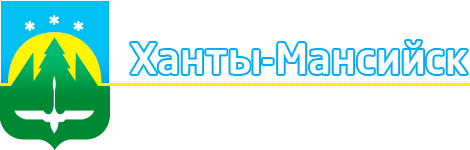 Памяткапо нормированию в сфере закупок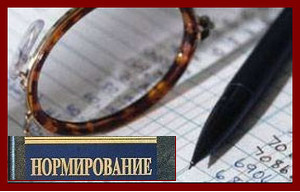 УПРАВЛЕНИЕ МУНИЦИПАЛЬНОГО ЗАКАЗААДМИНИСТРАЦИИ ГОРОДА ХАНТЫ-МАНСИЙСКА2017 ГОДОбщие положения.С 2017 года в соответствии с Федеральным законом от 05.04.2013 №44-ФЗ «О контрактной системе в сфере закупок товаров, работ, услуг для обеспечения государственных и муниципальных нужд» (далее – Закон №44-ФЗ) планирование закупок товаров, работ, услуг осуществляется, исходя из целей осуществления закупок, с учетом требований к закупаемым отдельным видам товаров, работ, услуг (в том числе предельные цены товаров, работ, услуг) и утвержденных нормативных затрат.Закон №44-ФЗ предусматривает трехуровневое регулирование, осуществляемое в рамках нормирования в сфере закупок:1) В соответствии со ст. 19 Закона №44-ФЗ Правительство РФ устанавливает Общие правила нормирования в сфере закупок для обеспечения государственных и муниципальных нужд, в том числе: общие требования к порядку разработки и принятия правовых актов о нормировании в сфере закупок, содержанию указанных актов и обеспечению их исполнения;общие правила определения требований к закупаемым заказчиками отдельным видам товаров, работ, услуг (в том числе предельные цены товаров, работ, услуг) и нормативных затрат на обеспечение функций государственных органов, органов управления государственными внебюджетными фондами, муниципальных органов (включая соответственно территориальные органы и подведомственные казенные учреждения).2) В соответствии с Общими правилами нормирования, на муниципальном уровне установлены правила нормирования в сфере закупок товаров, работ, услуг для обеспечения нужд города Ханты-Мансийска (далее - правила нормирования), в том числе:требования к порядку разработки и принятия правовых актов о нормировании в сфере закупок для обеспечения нужд города Ханты-Мансийска, содержанию указанных актов и обеспечению их исполнения, утвержденные постановлением Администрации города Ханты-Мансийска от 11.11.2015 №1259;правила определения требований к отдельным видам товаров, работ, услуг (в том числе предельным ценам товаров, работ, услуг), закупаемых органами местного самоуправления города Ханты-Мансийска, органами Администрации города Ханты-Мансийска, имеющих статус юридических лиц, и подведомственными им казенными и бюджетными учреждениями для обеспечения нужд города Ханты-Мансийска, утвержденные постановлением Администрации города Ханты-Мансийска от 26.02.2016 № 202 и нормативных затрат на обеспечение функций органов местного самоуправления города Ханты-Мансийска, органов Администрации города Ханты-Мансийска, имеющих статус юридических лиц, в том числе подведомственных им казенных учреждений, утвержденные постановлением Администрации города Ханты-Мансийска от 11.06.2015 №724.3) Основываясь на принятых правилах нормирования, муниципальные органы утверждают требования к отдельным видам товаров, работ, услуг (в том числе предельные цены товаров, работ, услуг) и нормативные затраты на обеспечение функций указанных органов и подведомственных им казенных учреждений.В целях общественного контроля, необходимо проводить обсуждение проектов правовых актов об установлении требований к отдельным видам товаров, работ, услуг (в том числе предельные цены товаров, работ, услуг) и нормативных затратах на обеспечение функций муниципальных органов, подведомственных им казенных учреждений, путем размещения проектов указанных правовых актов и пояснительных записок к ним в ЕИС.По результатам обсуждения в целях общественного контроля, проекты правовых актов об установлении требований к отдельным видам товаров, работ, услуг (в том числе предельные цены товаров, работ, услуг), в обязательном порядке, рассматриваются на заседаниях общественных советов, созданных при муниципальных органах.Согласно ст. 19 Закона №44-ФЗ требования к отдельным видам товаров, работ, услуг (в том числе предельные цены товаров, работ, услуг), нормативные затраты подлежат размещению в единой информационной системе в сфере закупок (далее – ЕИС).Механизмы реализации.Процедура нормирования закупок предусматривает два различных механизма ее реализации. Первый — это установление требований к товарам, работам, услугам и предельных цен на них (далее – требования). Он распространяется на муниципальные органы, бюджетные учреждения, муниципальные предприятия, казенные учреждения. Требования определяют потребительские свойства, иные характеристики товаров, работ, услуг. Такие ограничения позволяют обеспечить нужды заказчика, но не приводят к закупкам товаров, которые имеют избыточные потребительские свойства или являются предметами роскоши в соответствии с законодательством РФ. Требования необходимо учитывать при формировании планов-графиков, установлении начальной (максимальной) цены контракта, подготовки технического задания.Второй механизм — разработка нормативных затрат на обеспечение функций заказчиков. Он действует в отношении муниципальных органов и казенных учреждений. Нормативные затраты используют для планирования и обоснования закупок, формирования бюджета (определения объемов бюджетных ассигнований). В форме обоснования плана закупки в специальной графе необходимо указывать реквизиты акта о нормировании.Нормативные затраты рассчитывают с применением формул, а также и без них. В расчете используют нормативы цены и количества. Расходы на закупки, которые заказчик рассчитал на основе нормативных затрат, не должны превышать лимиты бюджетных обязательств.Требования к отдельным видам товаров, работ, услуг (в том числе предельные цены товаров, работ, услуг) и нормативные затраты на обеспечение функций муниципальных органов и подведомственных им казенных учреждений, пересматриваются муниципальными органами не реже 1 раза в год.Ответственность.Перед осуществлением закупки товаров, работ, услуг необходимо проверить в ЕИС наличие информации:о требованиях к закупаемым отдельным видам товаров, работ, услуг (в том числе предельные цены товаров, работ, услуг);о нормативных затратах на обеспечение функций органов местного самоуправления города Ханты-Мансийска, органов Администрации города Ханты-Мансийска, имеющих статус юридических лиц, в том числе подведомственных им казенных учреждений.Если для закупаемых заказчиком видов товаров, работ, услуг установлены требования (в том числе предельные цены товаров, работ, услуг) и (или) нормативные затраты, то необходимо руководствоваться указанными требованиями (в том числе предельными ценами товаров, работ, услуг) и (или) нормативными затратами.В соответствии с Кодексом Российской Федерации об административных правонарушениях, включение в план закупок или план-график закупок объекта (объектов) закупки, не соответствующих требованиям к закупаемым заказчиком товарам, работам, услугам и (или) нормативным затратам, - влечет наложение административного штрафа на должностных лиц в размере от двадцати тысяч до пятидесяти тысяч рублей.